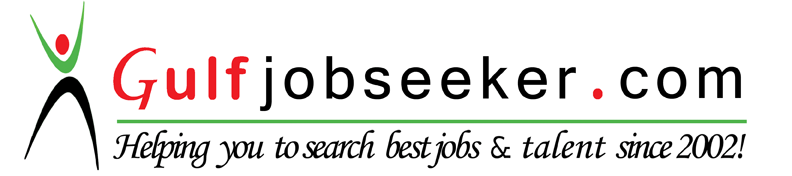 Whats app  Mobile:+971504753686 Gulfjobseeker.com CV No:260321E-mail: gulfjobseeker@gmail.com                         ResumeDate of Birth: 05.06.1990Marital status: SingleMilitary service 07.2008-01.2010 (Border troops-Special Forces / Sergeant)Education:Place of work:Since 2007 until today, I work in IT technology.Professional approach to business is responsible. Fast skill training and qualification requirements, depending on the necessary. The ability to negotiate with corporate customers and vendors via email. Can remotely supporting & fix more problems. Want have a career with growth. Building positive work relationships. The ability to find and correct their mistakes. Teamwork and self-management.Also the last year period has been the practice to the management personal particularly in the current work were 2-3 subordinates employeesWishes: Operates in a serious, forward-looking company. Be useful and get a decent salary for their work.Knowledge in the field of IT:Mac OS- Record 2 different systems in Macintosh machines, firmware and hacking Apple İphone, İpad. Disassembly and Troubleshooting İMac, Mac mini and Macbook.Repair and Soldering monitors, ADSL modems, UPS, Power supply and adapter from the laptop.Help Desk ManagementTechnical/User SupportSystems/Computer Lab Design (Computer hardware & All computer software install )Server/LAN/Wi-Fi/ WAN,VPN,NAT Optimization , printer equipment softwareMS DOS Windows 95/98/2000/2001/XP/Vista/Seven/8/10Server diagnostic Server 2003/2008 Windows NT/2000 Workstations Windows NT/2000 Servers DNS, Active Directory, DHCP, TCP/IP IBM, X86 Linux Android MacOS Have HP,Acer, Lenovo, Microsoft, Dell & other professional sertifications.Thank you for your passed time. With the best regards. Ibragimov Said.N:YearsPlace of education/ Graduate1.1996-200554th school named Abdullah 2.2005-2008Baku Computer College (Technician / Programmer)3.08.2014-current (extramural)Entered the Moscow Institute of Technology (Computer Science and Engineering).Languages:Languages:N:LanguagesDegreeN:LanguagesDegree1.AzerbaijanNative language2.РусскийExcellent3.EnglishGood4.TurkishExcellentN:Place of work::Date:Title:1.Azercell Press2006Participation in the filming of commercials2.Computex MMC2007-2008IT Specialist, Sales Manager3.Qafqaz Electronics2008IT Specialist4.Neon Computersс 2010IT Specialist, Sales Manager5.BestComp group2011-currentIT engineer, service coordinator